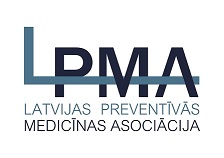 IESNIEGUMS – LPMA individuālā biedra reģistrācijas anketaIesniegumu, diploma kopiju un maksājuma uzdevumu lūdzam nosūtīt: pa e-pastu preventivaasociacija@gmail.com Informācija – pa tālruni 26159182, 29139447LPMA biedra naudu lūdzam samaksāt internetbankā. Datums:_ _ . _ _ . _ _ _ _ ._ _ . _ _ . _ _ _ _ ._ _ . _ _ . _ _ _ _ .PERSONAS DATIPERSONAS DATIPERSONAS DATIPERSONAS DATIPERSONAS DATIVārds:Vārds:Uzvārds: Uzvārds: Personas kods:Personas kods:IzglītībaIzglītībaDiploma nr.Diploma nr.Diploma kopiju iesniegt kopā ar iesniegumu.Diploma kopiju iesniegt kopā ar iesniegumu.Diploma kopiju iesniegt kopā ar iesniegumu.Diploma kopiju iesniegt kopā ar iesniegumu.Diploma kopiju iesniegt kopā ar iesniegumu.Specialitāte:Specialitāte:KONTAKTINFORMĀCIJAKONTAKTINFORMĀCIJAKONTAKTINFORMĀCIJAKONTAKTINFORMĀCIJAKONTAKTINFORMĀCIJAAdrese:Adrese:Mobilais tālrunis:Mobilais tālrunis:E-pasts:E-pasts:BIEDRA NAUDA                                                           (vajadzīgo ailīti atzīmēt ar X )BIEDRA NAUDA                                                           (vajadzīgo ailīti atzīmēt ar X )BIEDRA NAUDA                                                           (vajadzīgo ailīti atzīmēt ar X )BIEDRA NAUDA                                                           (vajadzīgo ailīti atzīmēt ar X )BIEDRA NAUDA                                                           (vajadzīgo ailīti atzīmēt ar X )Iestāšanās LPMA:(iestāšanās maksa ir vienlaikus arī pirmā gada dalības apmaksa)Iestāšanās LPMA:(iestāšanās maksa ir vienlaikus arī pirmā gada dalības apmaksa)Iestāšanās LPMA:(iestāšanās maksa ir vienlaikus arī pirmā gada dalības apmaksa)EUR 50Biedra statusa pagarināšana uz 12 mēnešiem (nākamo gadu dalībmaksa)Biedra statusa pagarināšana uz 12 mēnešiem (nākamo gadu dalībmaksa)Biedra statusa pagarināšana uz 12 mēnešiem (nākamo gadu dalībmaksa)EUR 50APLIECINU,ka esmu iepazinies ar LPMA Biedrības statūtiem un apņemos tos pildīt, kā arī sekmēt Biedrības mērķu un uzdevumu īstenošanu (atzīmēt ar X sūtot elektroniski)APLIECINU,ka esmu iepazinies ar LPMA Biedrības statūtiem un apņemos tos pildīt, kā arī sekmēt Biedrības mērķu un uzdevumu īstenošanu (atzīmēt ar X sūtot elektroniski)APLIECINU,ka esmu iepazinies ar LPMA Biedrības statūtiem un apņemos tos pildīt, kā arī sekmēt Biedrības mērķu un uzdevumu īstenošanu (atzīmēt ar X sūtot elektroniski)APLIECINU,ka esmu iepazinies ar LPMA Biedrības statūtiem un apņemos tos pildīt, kā arī sekmēt Biedrības mērķu un uzdevumu īstenošanu (atzīmēt ar X sūtot elektroniski)APLIECINU,ka esmu iepazinies ar LPMA Biedrības statūtiem un apņemos tos pildīt, kā arī sekmēt Biedrības mērķu un uzdevumu īstenošanu (atzīmēt ar X sūtot elektroniski)Rekvizīti maksājuma veikšanai:Biedrība „Latvijas Preventīvās medicīnas asociācija”Reģ. Nr. 40008287150Juridiskā adrese: Senču iela 7-2, Rīga, LV-1012SwedbankKonts LV28HABA0551046666698Kods HABALV22Ar norādi: LPMA biedra nauda, biedra vārds, uzvārdsRekvizīti maksājuma veikšanai:Biedrība „Latvijas Preventīvās medicīnas asociācija”Reģ. Nr. 40008287150Juridiskā adrese: Senču iela 7-2, Rīga, LV-1012SwedbankKonts LV28HABA0551046666698Kods HABALV22Ar norādi: LPMA biedra nauda, biedra vārds, uzvārdsRekvizīti maksājuma veikšanai:Biedrība „Latvijas Preventīvās medicīnas asociācija”Reģ. Nr. 40008287150Juridiskā adrese: Senču iela 7-2, Rīga, LV-1012SwedbankKonts LV28HABA0551046666698Kods HABALV22Ar norādi: LPMA biedra nauda, biedra vārds, uzvārdsRekvizīti maksājuma veikšanai:Biedrība „Latvijas Preventīvās medicīnas asociācija”Reģ. Nr. 40008287150Juridiskā adrese: Senču iela 7-2, Rīga, LV-1012SwedbankKonts LV28HABA0551046666698Kods HABALV22Ar norādi: LPMA biedra nauda, biedra vārds, uzvārdsRekvizīti maksājuma veikšanai:Biedrība „Latvijas Preventīvās medicīnas asociācija”Reģ. Nr. 40008287150Juridiskā adrese: Senču iela 7-2, Rīga, LV-1012SwedbankKonts LV28HABA0551046666698Kods HABALV22Ar norādi: LPMA biedra nauda, biedra vārds, uzvārdsPiekrītu, ka, pamatojoties uz Latvijas Republikas likumā par „Fizisko personu datu apstrādes likums”, kurš stājies spēkā 05.07.2018., man ir tiesības mainīt, atcelt manus datus, apturēt manu datu izmantošanu un to apstrādi. Biedrībai ir leģitīmas tiesības izmantot manuāli un automātiski manus personas datus, biedrības un nepieciešamo formalitāšu kārtošanai, dokumentu sagatavei, lai pilnībā nodrošinātu manu darbību biedrībā.                                                                                    _______________________________                                                                                              (vārds, uzvārds, paraksts)Piekrītu, ka, pamatojoties uz Latvijas Republikas likumā par „Fizisko personu datu apstrādes likums”, kurš stājies spēkā 05.07.2018., man ir tiesības mainīt, atcelt manus datus, apturēt manu datu izmantošanu un to apstrādi. Biedrībai ir leģitīmas tiesības izmantot manuāli un automātiski manus personas datus, biedrības un nepieciešamo formalitāšu kārtošanai, dokumentu sagatavei, lai pilnībā nodrošinātu manu darbību biedrībā.                                                                                    _______________________________                                                                                              (vārds, uzvārds, paraksts)Piekrītu, ka, pamatojoties uz Latvijas Republikas likumā par „Fizisko personu datu apstrādes likums”, kurš stājies spēkā 05.07.2018., man ir tiesības mainīt, atcelt manus datus, apturēt manu datu izmantošanu un to apstrādi. Biedrībai ir leģitīmas tiesības izmantot manuāli un automātiski manus personas datus, biedrības un nepieciešamo formalitāšu kārtošanai, dokumentu sagatavei, lai pilnībā nodrošinātu manu darbību biedrībā.                                                                                    _______________________________                                                                                              (vārds, uzvārds, paraksts)Piekrītu, ka, pamatojoties uz Latvijas Republikas likumā par „Fizisko personu datu apstrādes likums”, kurš stājies spēkā 05.07.2018., man ir tiesības mainīt, atcelt manus datus, apturēt manu datu izmantošanu un to apstrādi. Biedrībai ir leģitīmas tiesības izmantot manuāli un automātiski manus personas datus, biedrības un nepieciešamo formalitāšu kārtošanai, dokumentu sagatavei, lai pilnībā nodrošinātu manu darbību biedrībā.                                                                                    _______________________________                                                                                              (vārds, uzvārds, paraksts)Piekrītu, ka, pamatojoties uz Latvijas Republikas likumā par „Fizisko personu datu apstrādes likums”, kurš stājies spēkā 05.07.2018., man ir tiesības mainīt, atcelt manus datus, apturēt manu datu izmantošanu un to apstrādi. Biedrībai ir leģitīmas tiesības izmantot manuāli un automātiski manus personas datus, biedrības un nepieciešamo formalitāšu kārtošanai, dokumentu sagatavei, lai pilnībā nodrošinātu manu darbību biedrībā.                                                                                    _______________________________                                                                                              (vārds, uzvārds, paraksts)